ЧЕРКАСЬКА ОБЛАСНА РАДАГОЛОВАР О З П О Р Я Д Ж Е Н Н Я09.03.2022                                                                                                     № 63-рПро увільнення від роботиКОРОЛЯ Є.Ю.Відповідно до частини третьої статті 119 КЗпП України, статті 55 Закону України «Про місцеве самоврядування в Україні», частини другої статті 39 Закону України «Про військовий обов’язок і військову службу», підпункту 3 пункту 3 рішення обласної ради від 16.12.2016 № 10-18/VIІ «Про управління суб’єктами та об’єктами спільної власності територіальних громад сіл, селищ, міст Черкаської області» (із змінами), враховуючи Указ Президента України від 24.02.2022 № 64/2022 «Про введення воєнного стану в Україні», затверджений Законом України від 24.02.2022 №2102-IX, лист Управління освіти і науки Черкаської обласної військової адміністрації від 09.03.2022 №54/02/11-01-28, повідомлення Черкаського міського територіального центру комплектування та соціальної підтримки:Увільнити від роботи з 24.02.2022 КОРОЛЯ Євгенія Юрійовича, директора комунального закладу «Черкаський обласний центр науково-технічної творчості учнівської молоді Черкаської обласної ради», у зв’язку з призовом його на військову службу під час мобілізації, зі збереженням середнього заробітку, місця роботи і посади до закінчення особливого періоду або до дня фактичного звільнення з військової служби.2. Головному бухгалтеру комунального закладу «Черкаський обласний центр науково-технічної творчості учнівської молоді Черкаської обласної ради» здійснити передбачені чинним законодавством заходи, пов’язані з увільненням КОРОЛЯ Є.Ю. у зв’язку з призовом його на військову службу під мобілізації.2. Контроль за виконанням розпорядження покласти на заступника голови обласної ради ДОМАНСЬКОГО В.М. і управління юридичного забезпечення та роботи з персоналом виконавчого апарату обласної ради.Підстава: повідомлення Черкаського міського територіального центру комплектування та соціальної підтримки.Голова									А. ПІДГОРНИЙ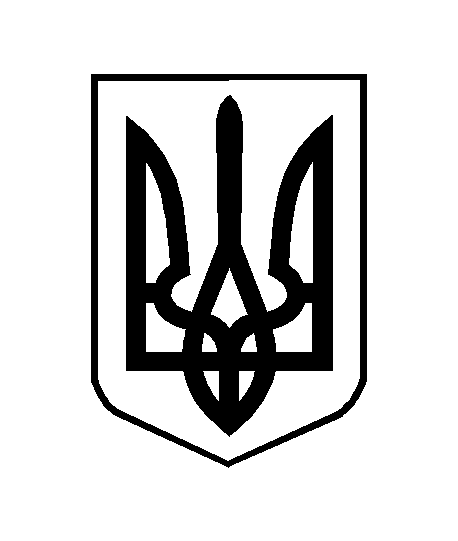 